École des Trois-Saisons ________________________________________________________________ 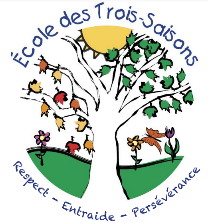 Bonjour chers parents,Nous vous souhaitons la bienvenue à notre école. Voici l’horaire pour la première journée. Comme il s’agit d’une nouvelle école pour vous et votre enfant, nous vous convions à une rencontre pour vous transmettre toutes les informations sur les sujets suivants :Informer sur l'objectif de la classe d'accueil et le fonctionnement en général de celle-ci.Aider les élèves et leurs parents à se familiariser de façon progressive avec le nouvel environnement scolaire.Connaître l'enseignante qui accompagnera leur enfant dans son cheminement académique cette année.Avoir certaines directives en lien avec l'horaire, le matériel pour la classe, etc.Nous vous demandons de venir à l’heure de votre rencontre avec votre enfant. Tout le monde repartira par la suite. L’entrée officielle se fera le 31 août à 8h20 sur la cour de l’édifice St-Pie X.Mercredi 30 août 2023 :Merci pour votre collaboration. Au plaisir de travailler avec vousL’équipe de l’école des Trois-SaisonsGroupe A :Campos, Lennys AlejandraCampos, Silvia AlexandraSanchez, EosZeron Cardona, AustinBajuelas Hernandez, FlaviaCruz Martin, IkerDe 9 h 30 à 10 h 15 Groupe B :Ben Njima, Mohamed SofianeOliveira Santiago, Pedro MiguelMarius, EmmanuelleNehema, ChanceNehma Rurikira, AmaniKroshchenko, NazariiDe 10 h 30 à 11 h 15Groupe C :Nesrallah, Michel JosephSadieh, NoagAhadi Koocheh Ghazi, IlyaSun, RuoxiDe 11 h 30 à 12 h 15Groupe D :Hloviak, NazarDe 13 h 10 à 14 h 00Groupe E :Yan, CeliaDe 14 h 15 à 15 h 00